ESSEX HIGH SCHOOL COURSE EXPECTATIONS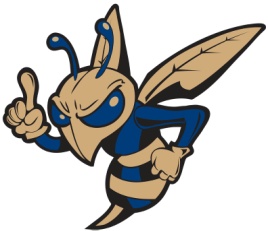 Course title and number:  Physics 100Semester/year:  2014-2015			Block: Teacher name: Jonathan Stapleton		Teacher email:  jstapleton@ccsuvt.orgTeacher phone extension: 1501Blocks/times/locations available to meet with students outside of class, including AST:  Library or Science Office:  A78, B78, AST	C211: B5-6 (study hall)Course website:  www.mrstapleton.comCOURSE DESCRIPTION (from the Program of Studies):This course stimulates higher level cognitive skills by emphasizing the laws of physics as they relate to the everyday world. This course provides opportunities for multiple learning styles via projects and laboratory investigations. First semester topics include motion, Newton’s Laws, and energy conservation. Second semester topics include heat, waves, sound, optics, and electricity. Algebra skills are necessary for success here, but this course demands much less computation than Physics 200. Physics 100 includes traditional hands-on laboratory work and also computer-interfaced laboratories.  Specific course objectives: To make physics make senseTo inspire an interest in, or at least an appreciation for, physicsTo achieve these goals as with as much fun and as little pain as possibleTo respect the value of students’ time; to give them something valuable in returnLast Year’s Project Topics (subject to change):Water rocketsRubber Band-Powered CarsNerf® dart LaunchersSolar CookersString InstrumentsElectricity ProjectsMagnetic pickupsSolenoids and MotorsClass resources/expectations:Online Resources:  Almost all class information can be accessed online. Assignment names and grades will be posted on PowerSchool.  Links and support material for those assignments will be posted on www.mrstapleton.com.Making up Missing Assignments:  Find the missing assignment in PowerSchool.  Note the due date of the assignment in PowerSchool and then use that due date to find the assignment at www.mrstapleton.com.  From this website, you can also find assignments on the “Links to Recent Handouts and Videos” page.  Keep in mind that, in most cases, the assignment information (at mrstapleton.com) will be posted with the class day previous to the due date.Deductions for Late Work:  Unless otherwise specified, late work will receive a 10% deduction when it is turned in within a week after its due date.  Late work due to a cut will receive an automatic 25% deduction.  Work that is turned in later than one week may receive an increased deduction, depending on the extent of its tardiness.Assessment/Student Evaluation:Quarter Grading and assessment:  Tests & Quizzes = 50%;	All other assignments = 50%Mid-year/final assessments:  At EHS, mid-year and/or end-of-year/course assessments provide authentic, meaningful experiences designed to measure student learning and achievement. These assessments may be written exams, performance tasks, and/or projects.  Exams count for 20% of the student’s semester grade. STUDENT RESPONSIBILITIES:Be on time.Be respectful and courteous.Help keep the classroom tidy.Please see the Student Handbook for additional information related to policies and student expectations:http://www.ccsuvt.org/Handbook.pdf- - - - - - - - - - - - - - - - - - - - - - - - - - - - - - - - - - - - - - - - - - - - - - - - - - - - - - - - - - - - - - - - - - - - - - - - - - - - I have read and understand the expectations for this course.  ________________________________________              	________________________________________Student name               	                                                Student signature/date________________________________________Parent signature/date                                               	